全国公共资源交易平台（四川省）交易主体统一认证注册及登录操作指南四川省政府政务服务和公共资源交易服务中心 制20233年5月交易主体统一认证的基本情况2021年6月1日四川省交易主体统一认证系统上线试运行，实现了“一地注册、全省通用”目标；上线之日开始各市州用户必须在统一在省平台统一认证系统注册，完善信息之后提交省平台审核，审核通过才可以选择市州入口跳转市州平台进行业务操作；若还未注册全省统一认证系统的用户，需通过全省统一认证系统注册登录；过渡期结束之后，市州登录入口关闭，统一在省统一认证入口登录。详情见通知公告《关于四川省公共资源交易主体统一认证系统上线试运行的通知》（http://ggzyjy.sc.gov.cn/xwzx/001003/20210602/1975187e-544c-4c77-8171-c44a301b5c3a.html）系统前期准备浏览器配置1.1.1 Internet选项（推荐使用IE浏览器）为了让系统插件能够正常工作，请按照以下步骤进行浏览器的配置。1、打开浏览器，在“工具”菜单→“Internet选项”，如下图：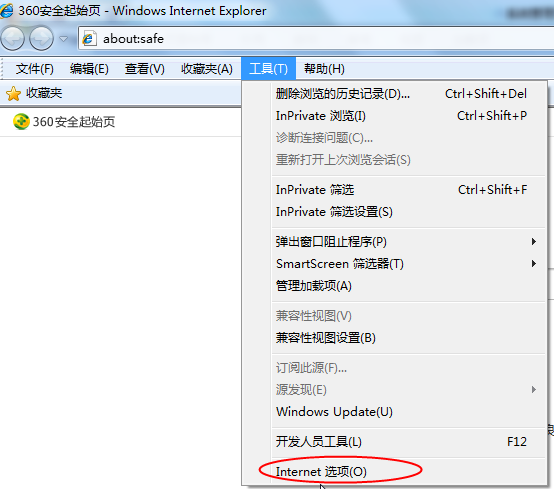 2、弹出对话框之后，请选择“安全”选项卡，具体的界面如下图：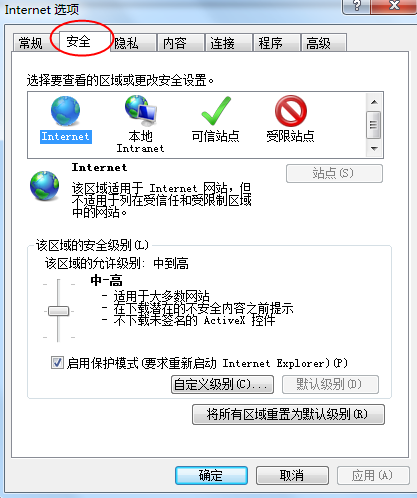 3、点击绿色的“受信任的站点”的图片，会看到如下图所示的界面：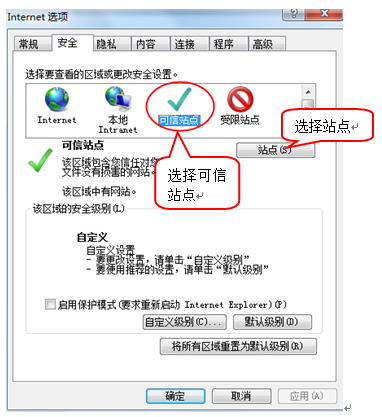 4、点击“站点” 按钮，出现如下对话框：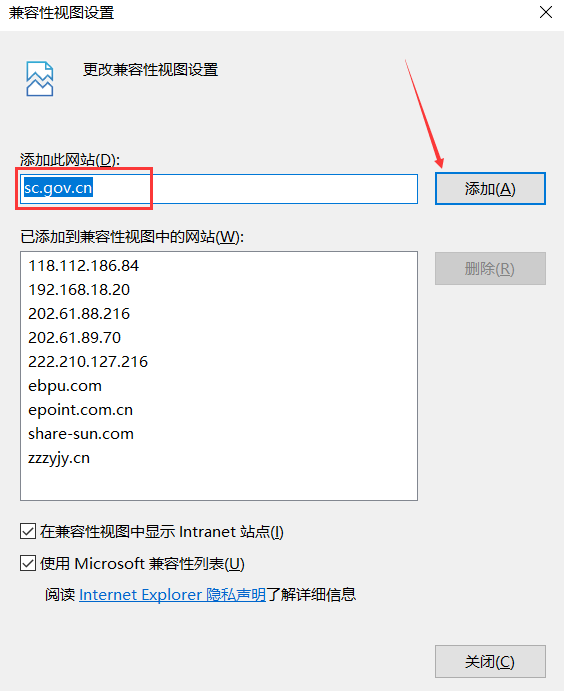 把会员端的地址添加进去，再按“关闭”按钮退出。5、设置自定义安全级别，开放Activex的访问权限：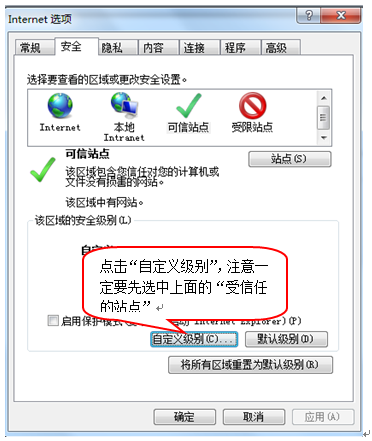 会出现一个窗口，把其中的Activex控件和插件的设置全部改为启用。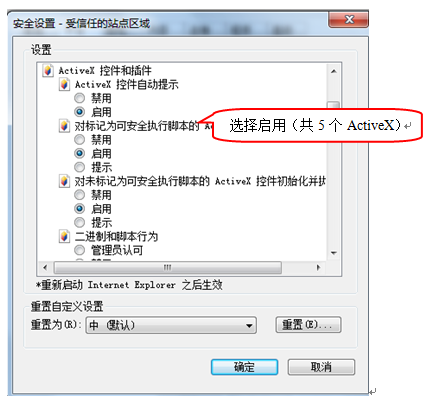 文件下载设置，开放文件下载的权限：设置为启用。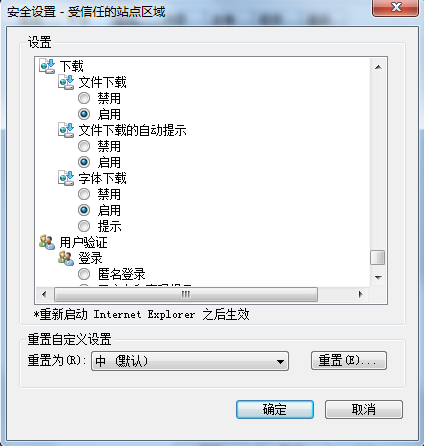 关闭拦截工具上述操作完成后，如果系统中某些功能仍不能使用，请将拦截工具关闭再试用。比如在windows工具栏中关闭弹出窗口阻止程序的操作：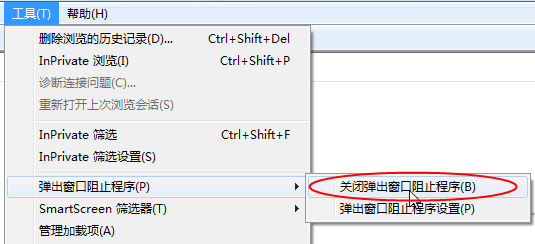 账号注册及CA证书2.1 注册账号系统地址：http://ggzyjy.sc.gov.cn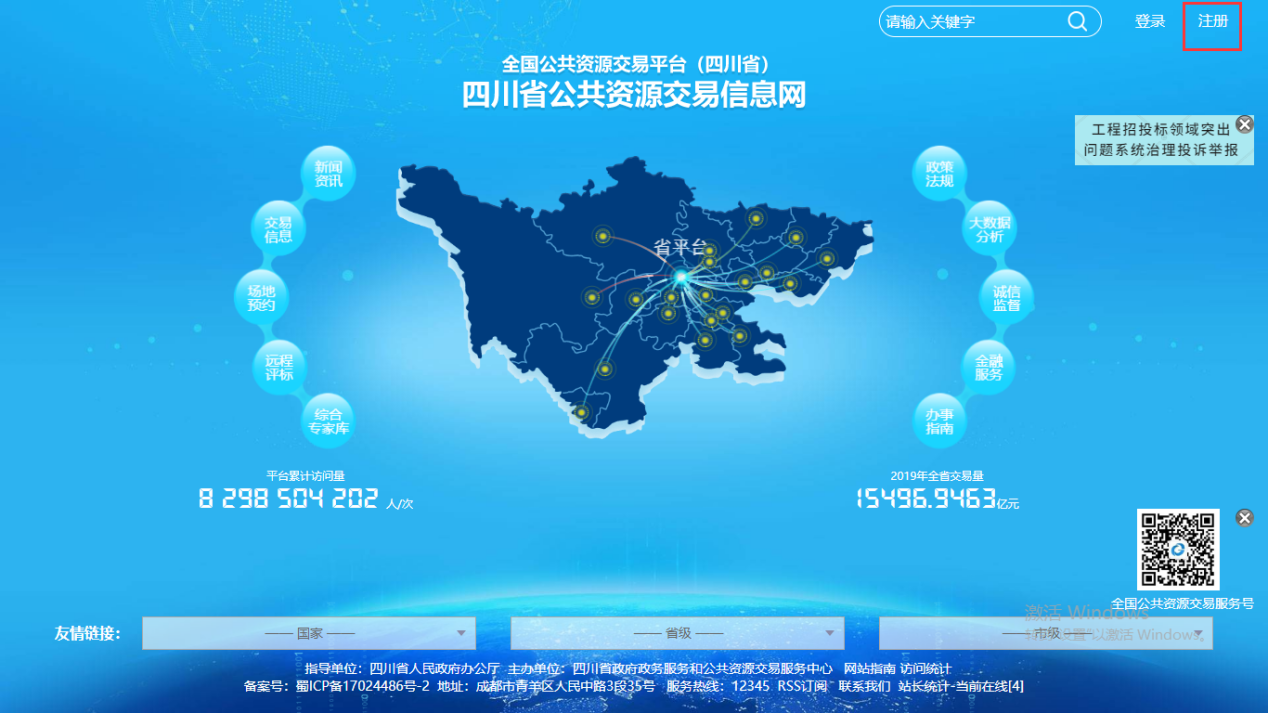 交易主体在全国公共资源交易平台（四川省）网上进行注册，填写相关注册信息，注册成功之后用账号密码登录全国公共资源交易平台（四川省），维护单位信息，并提交验证，信息会在1-3个工作日验证通过。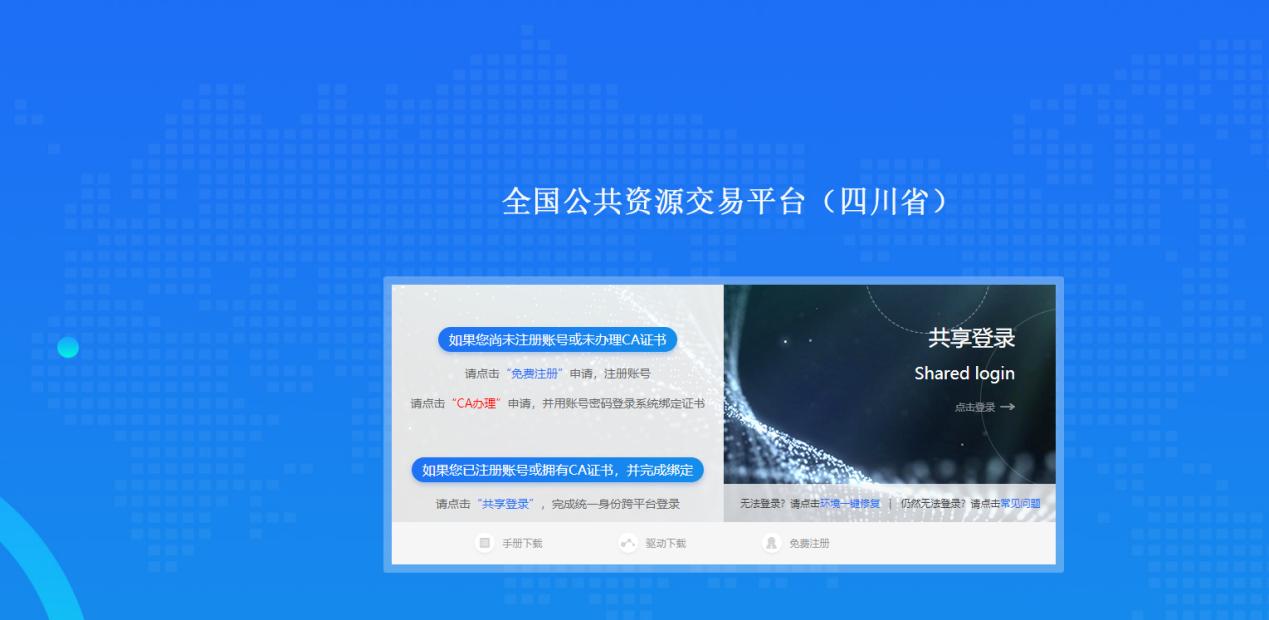 在全国公共资源交易平台（四川省）界面，点击“免费注册”，如下图：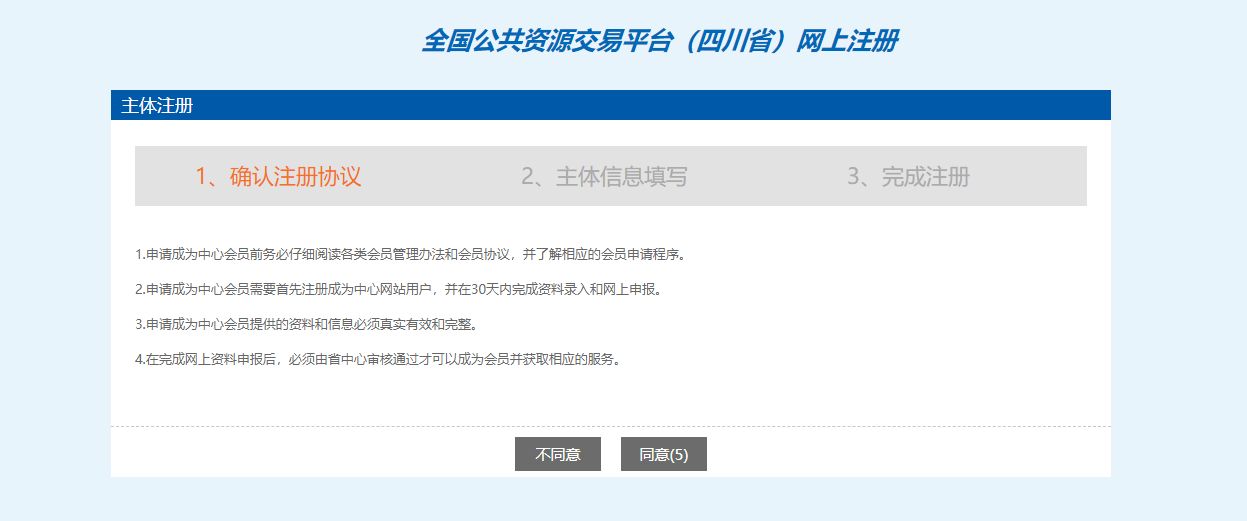 仔细阅读协议，点“同意”按钮继续，如下图：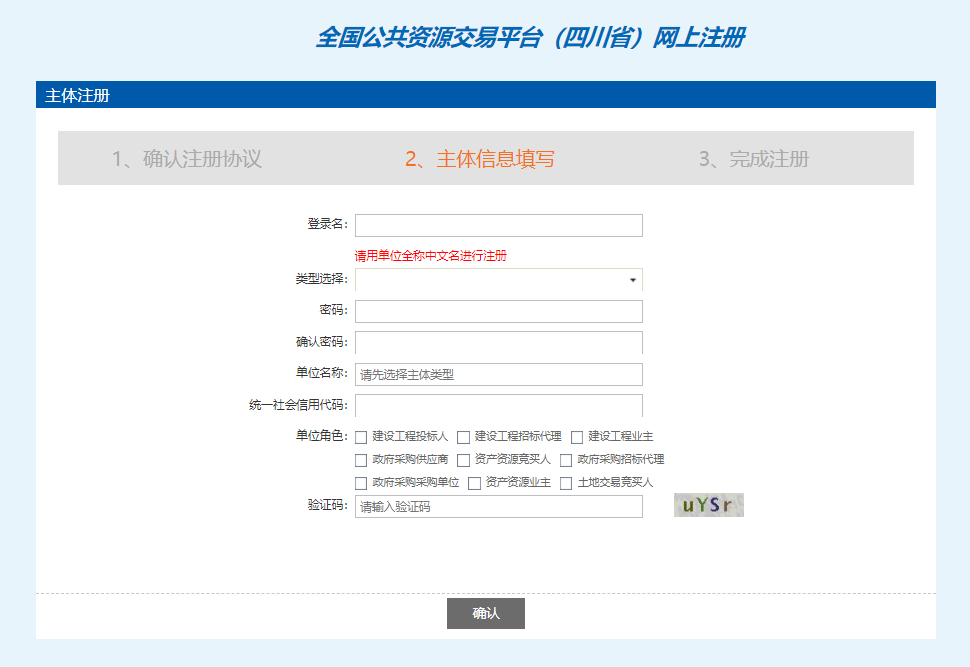 输入登录名、密码等基本信息，如果该登录名已被注册过，必须更换登录名。如果单位已经注册过，则不需要重复注册。选择“主体类型”及“单位角色”（角色可以根据自己单位情况多项选择），输入验证码之后，点击“确认”按钮。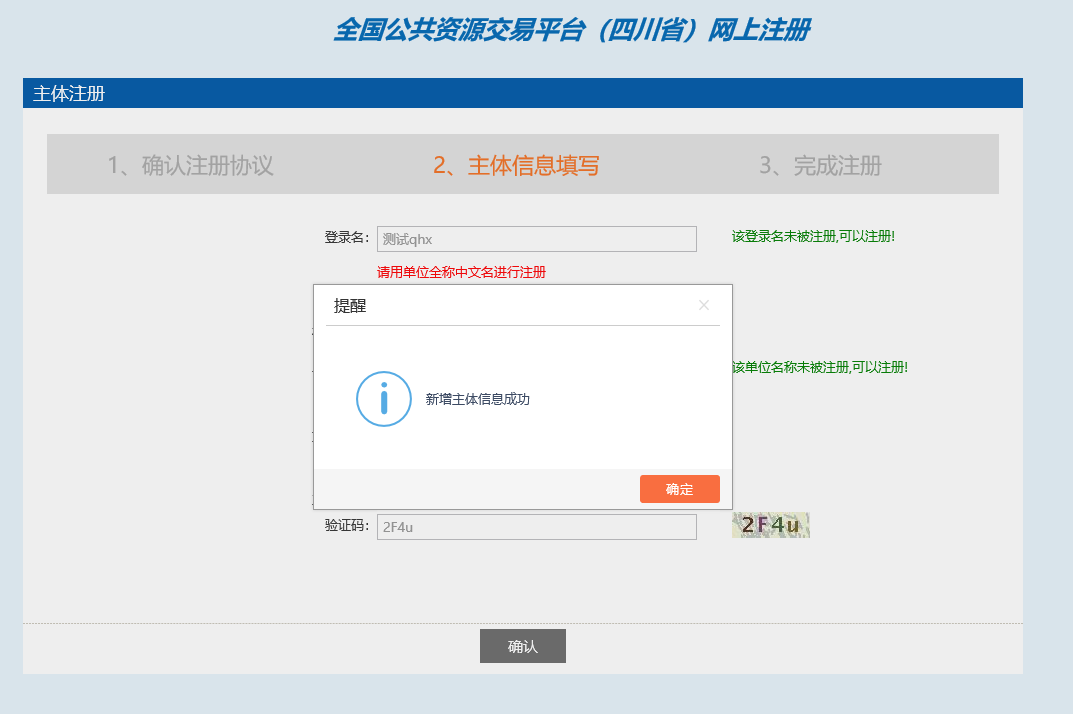 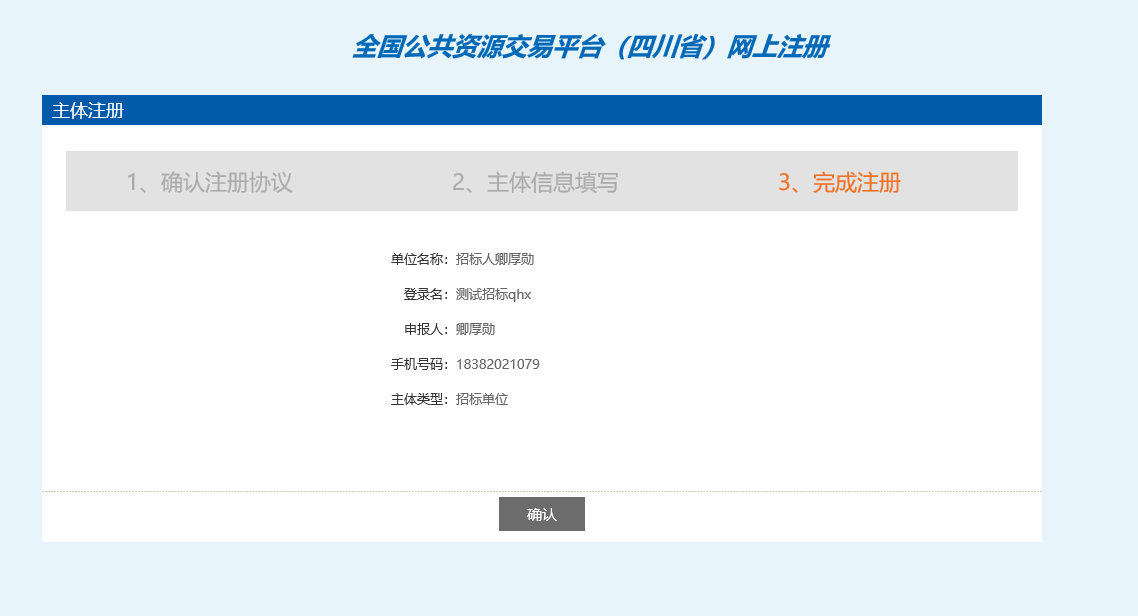 2.2 CA驱动下载下载地址：http://ggzyjy.sc.gov.cn/bszn/010004/20190701/9ad48a99-23af-4649-91f6-6a00c11c7546.htmlCA办理办理链接：http://ggzyjy.sc.gov.cn/PSPBidder/huiyuaninfomis2/pages/huiyuanregister/CAInfoList链接中公示的各类CA锁均纳入全省互联互通，请进入页面后自行选择办理。如果之前有办理过全省互联互通的CA锁，可以不用重复办理，按2.5描述自助激活后即可使用。CA检测下载安装驱动后，请将需要使用的CA锁插入电脑，运行检测工具进行检测。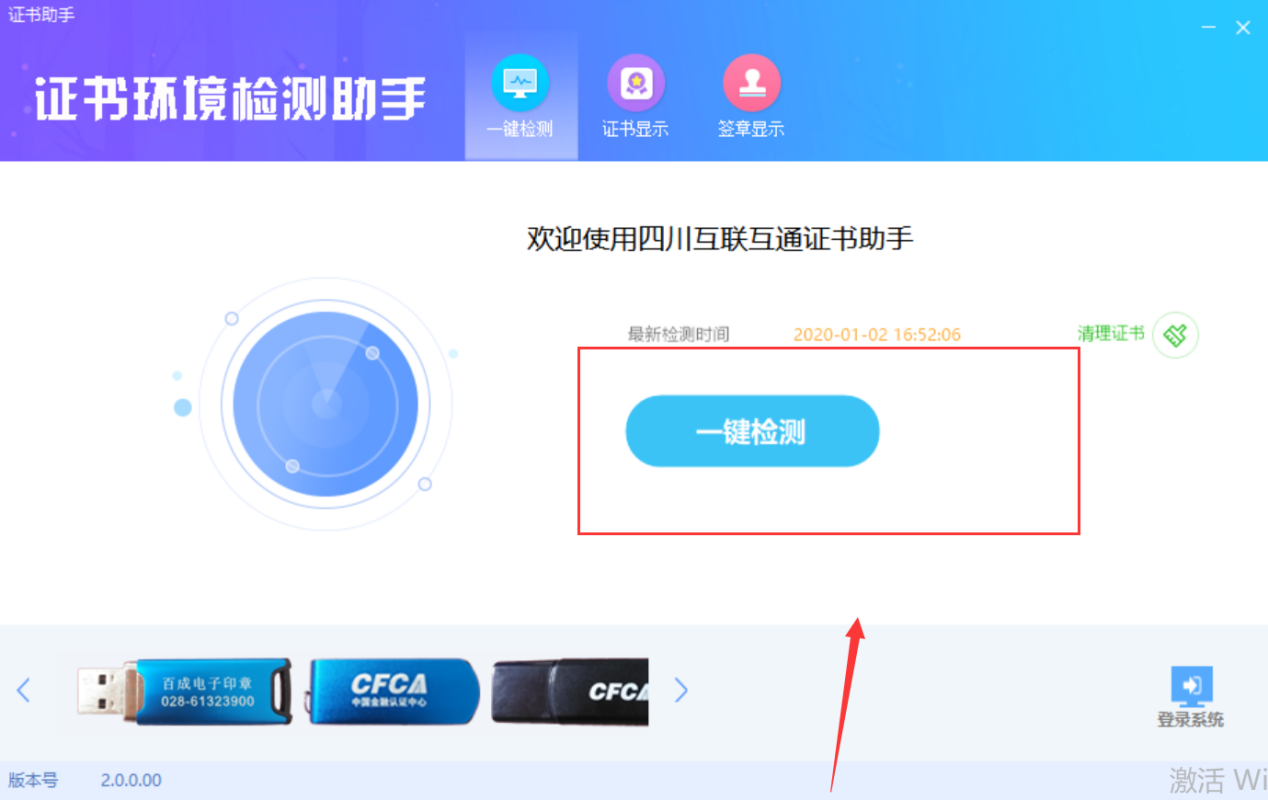 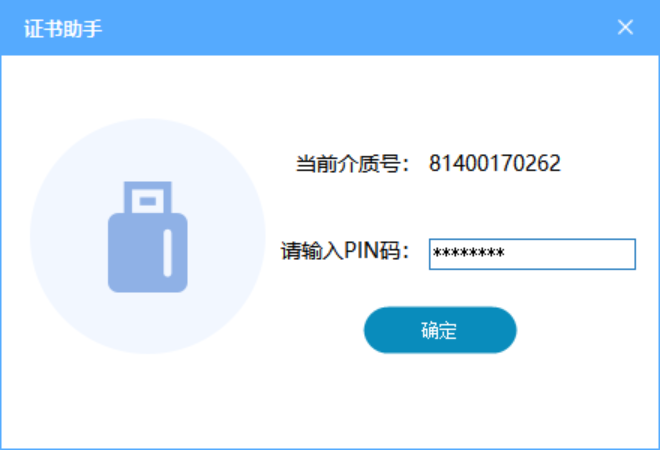 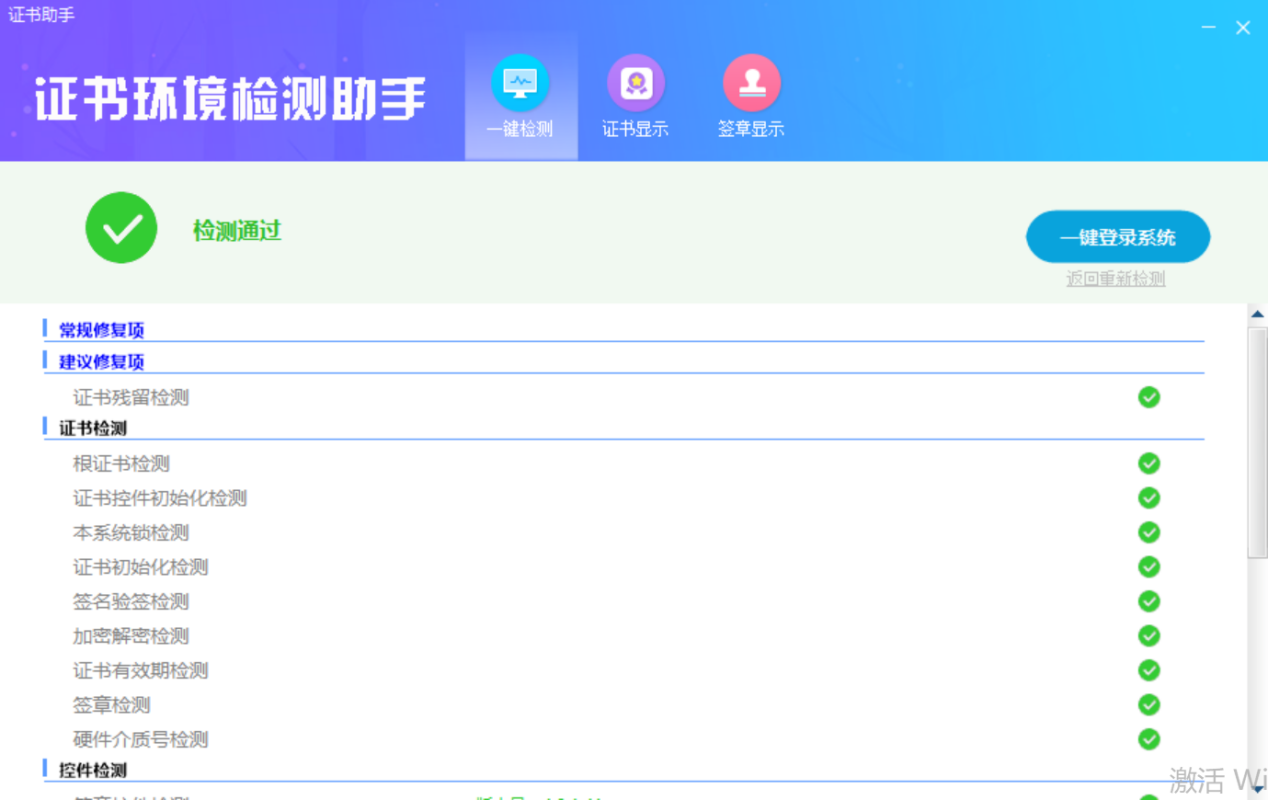 CA自助激活注册完成账号，登录系统，选择【四川省电子招投标公共服务平台】入口，并完善信息，提交自动通过之后，如果已经办理的CA 证书，可以按下图说明进行激活操作，激活后可以直接通过CA证书登录系统。（绑定的CA锁信息要与注册的账号信息一致，不然绑定不了）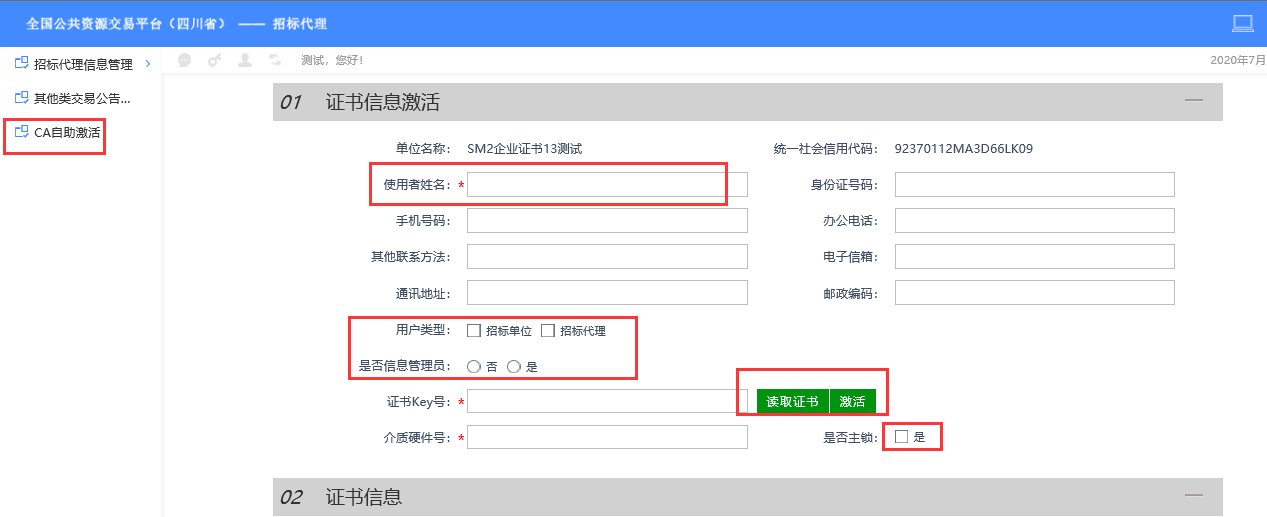 企业基本信息填写系统登录   打开全国公共资源交易平台（四川省）网站（http://ggzyjy.sc.gov.cn/），点击右上角登录按钮。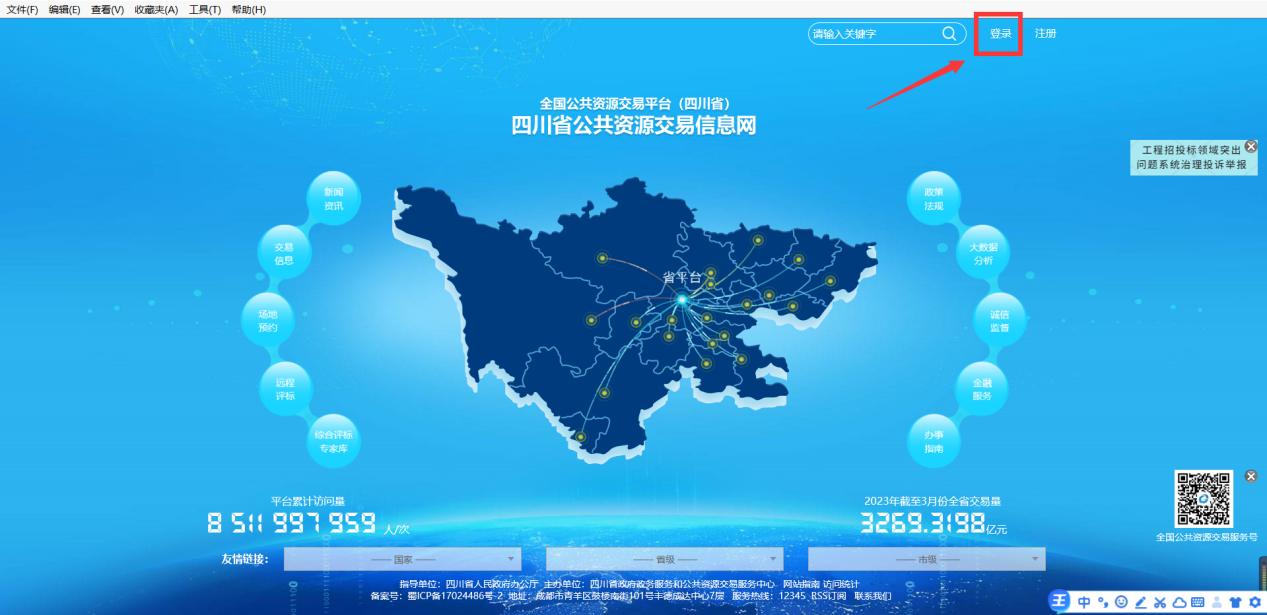 用注册好的账号密码进行登录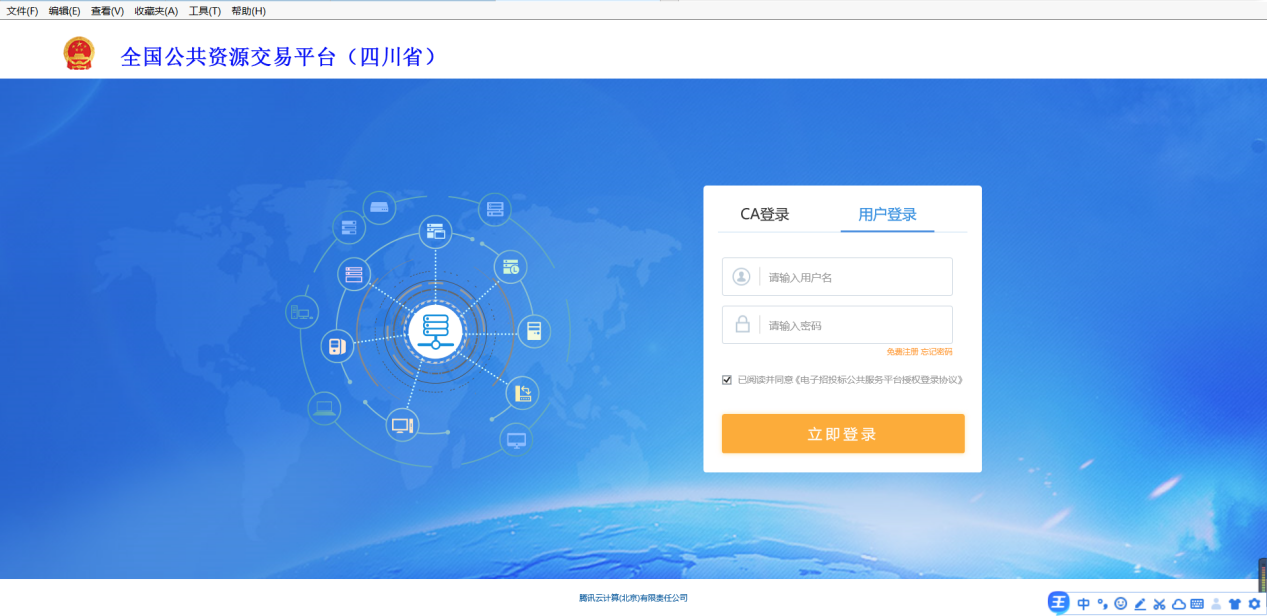 信息填写登陆全国公共资源交易平台（四川省），选择【四川省电子招投标公共服务平台】入口进入，此时的单位信息状态为临时库，需要完善单位的基本信息才能进行业务操作。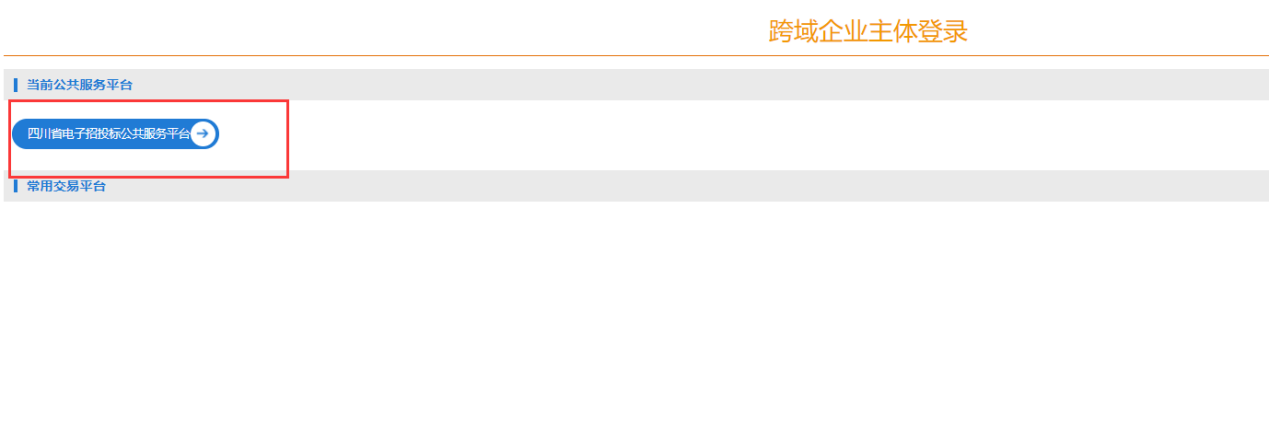 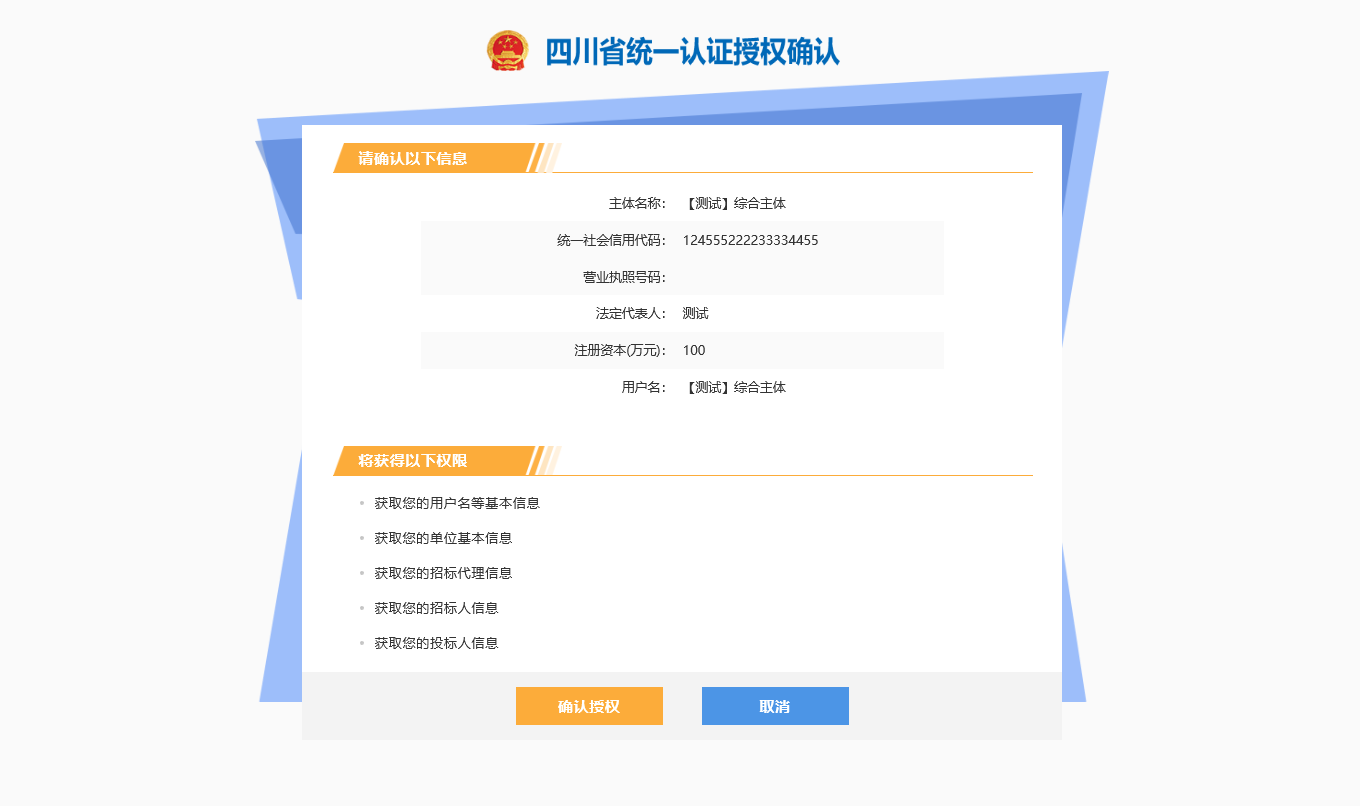 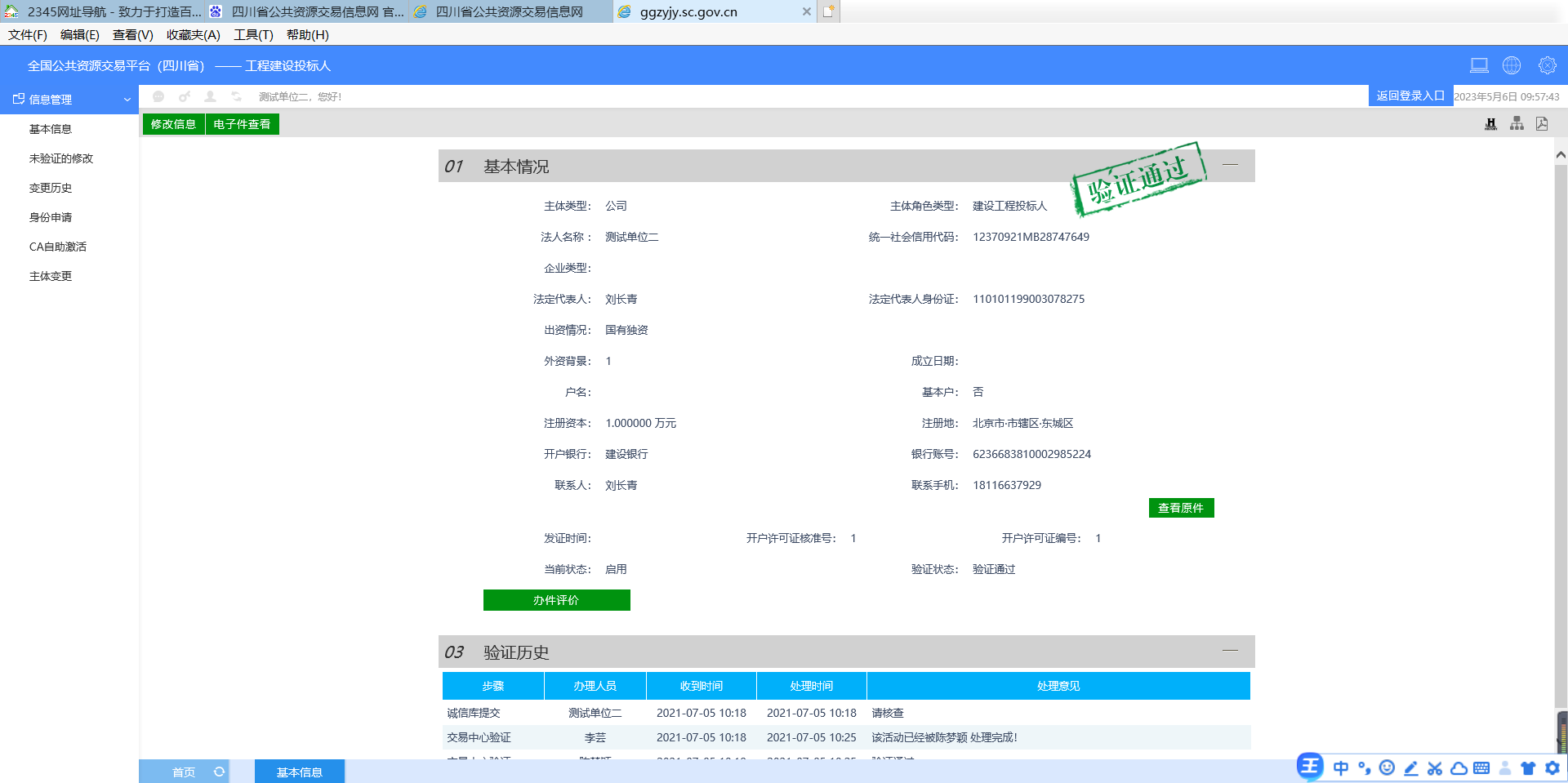 点击“修改信息”按钮之后页面如下：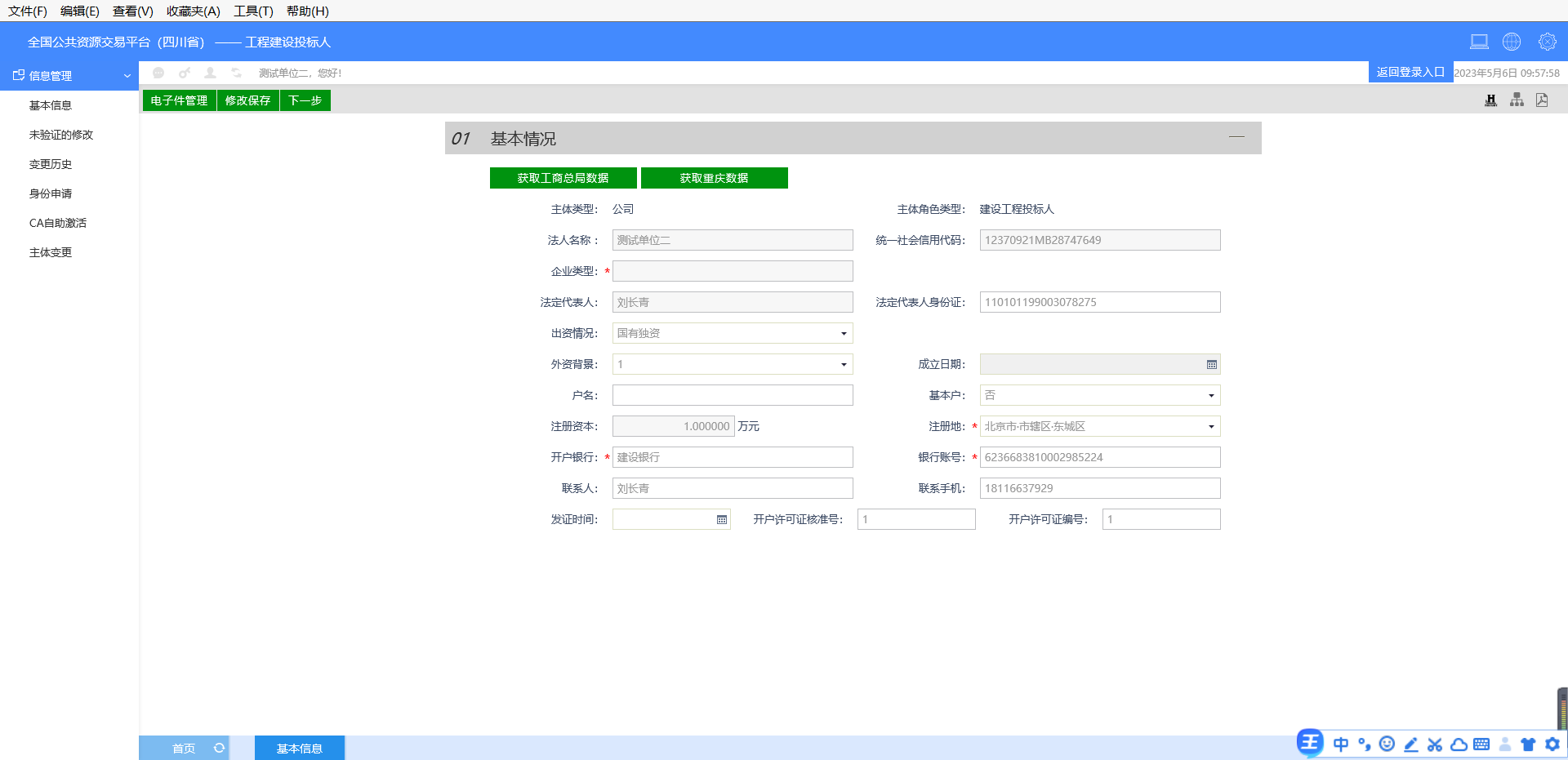 获取工商局数据或质监局数据；填写页面其他打*号信息。点击“修改保存”按钮，基本信息处于“编辑”中状态，可再次修改。注：带*号的为必填项；相关附件，点击电子件管理上传3、点击“下一步”按钮，进入基本信息查看页面。如下图：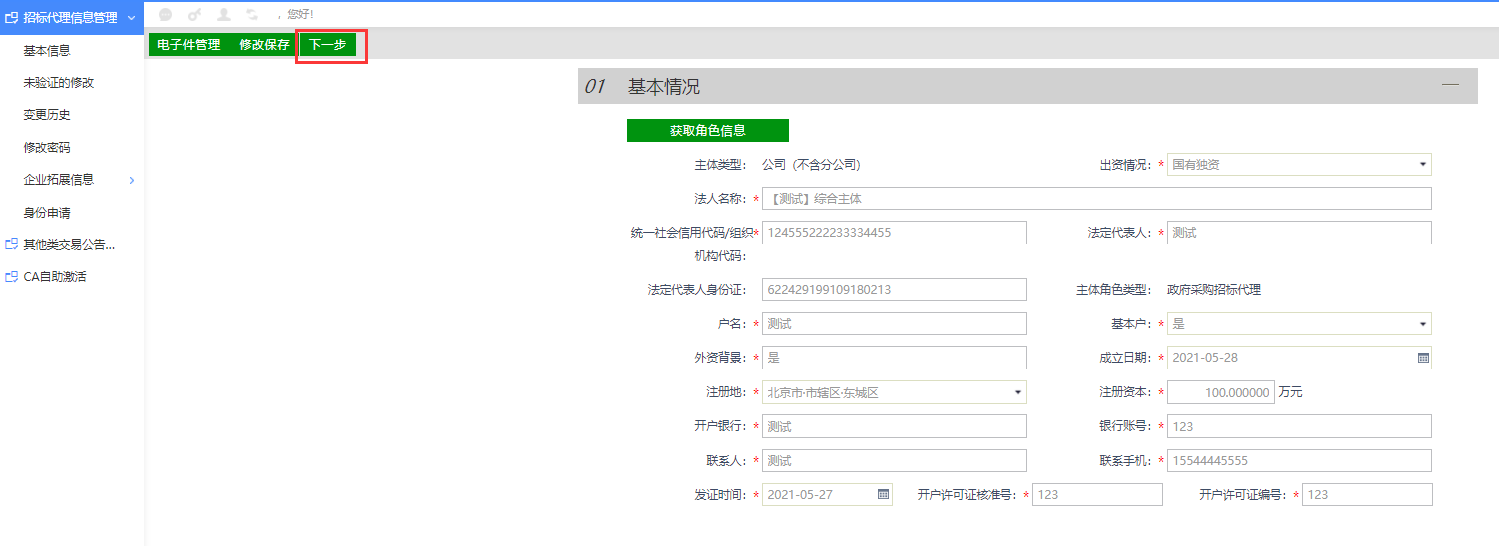 点击“提交信息”按钮，基本信息提交审核。点击“修改”按钮返回步骤2。审核通过之后就可以挑选其他市州入口进行登录。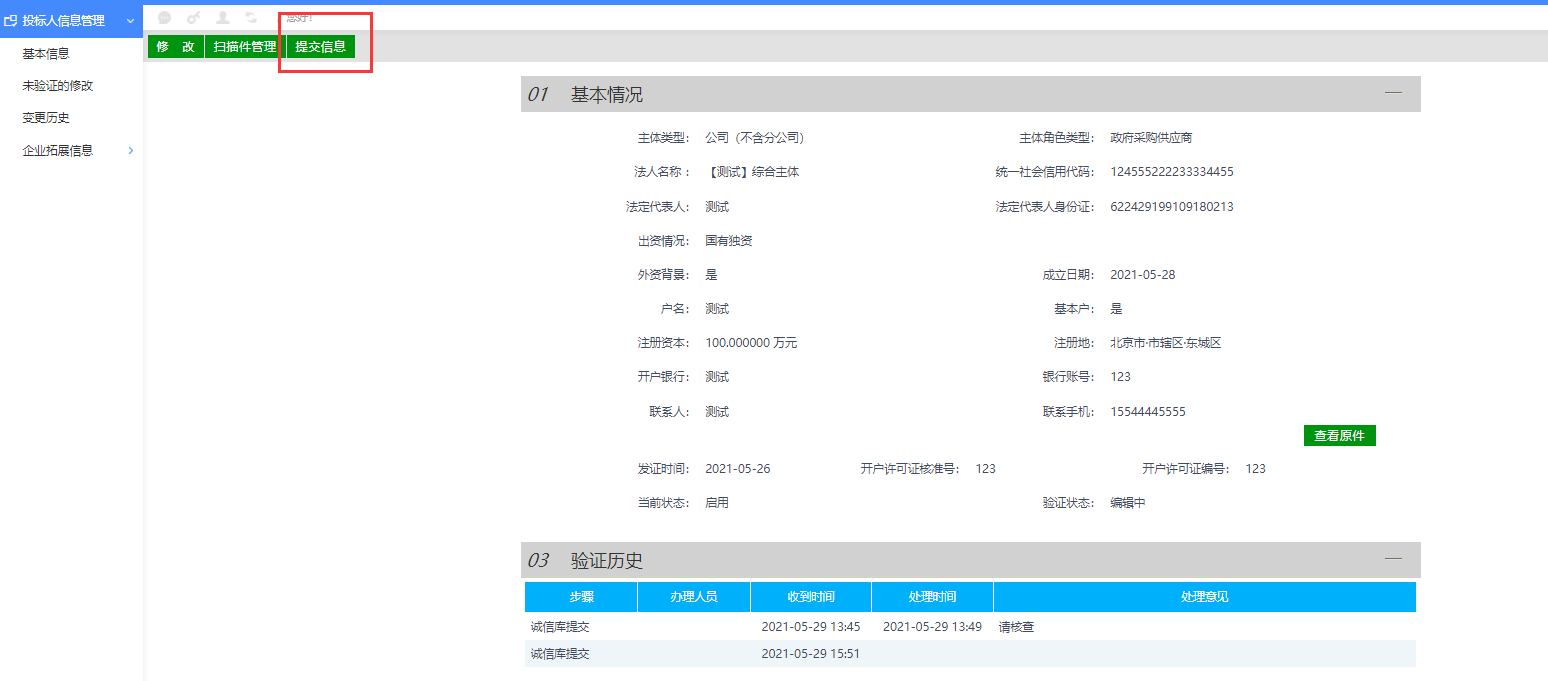 审核通过之后再次登录会显示其他市州入口，点击相应入口自动跳转相应平台。（注：如果跳转异常请联系相关市州平台处理）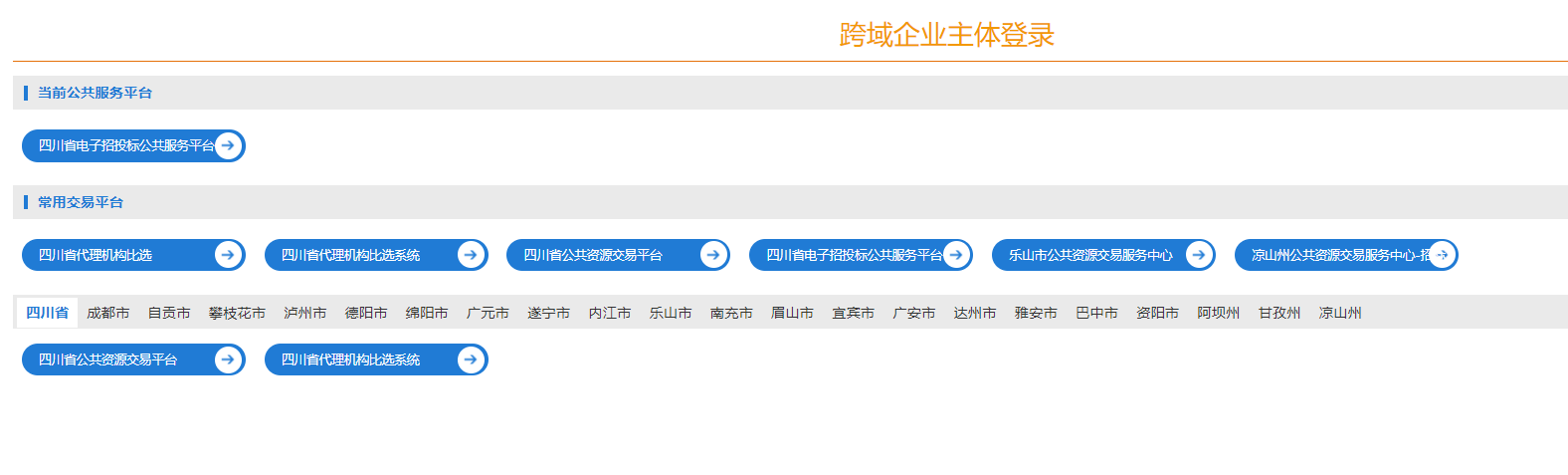 身份申请  如果主体注册的时候少选了单位角色，可以通过“身份申请”功能添加新单位角色（如图）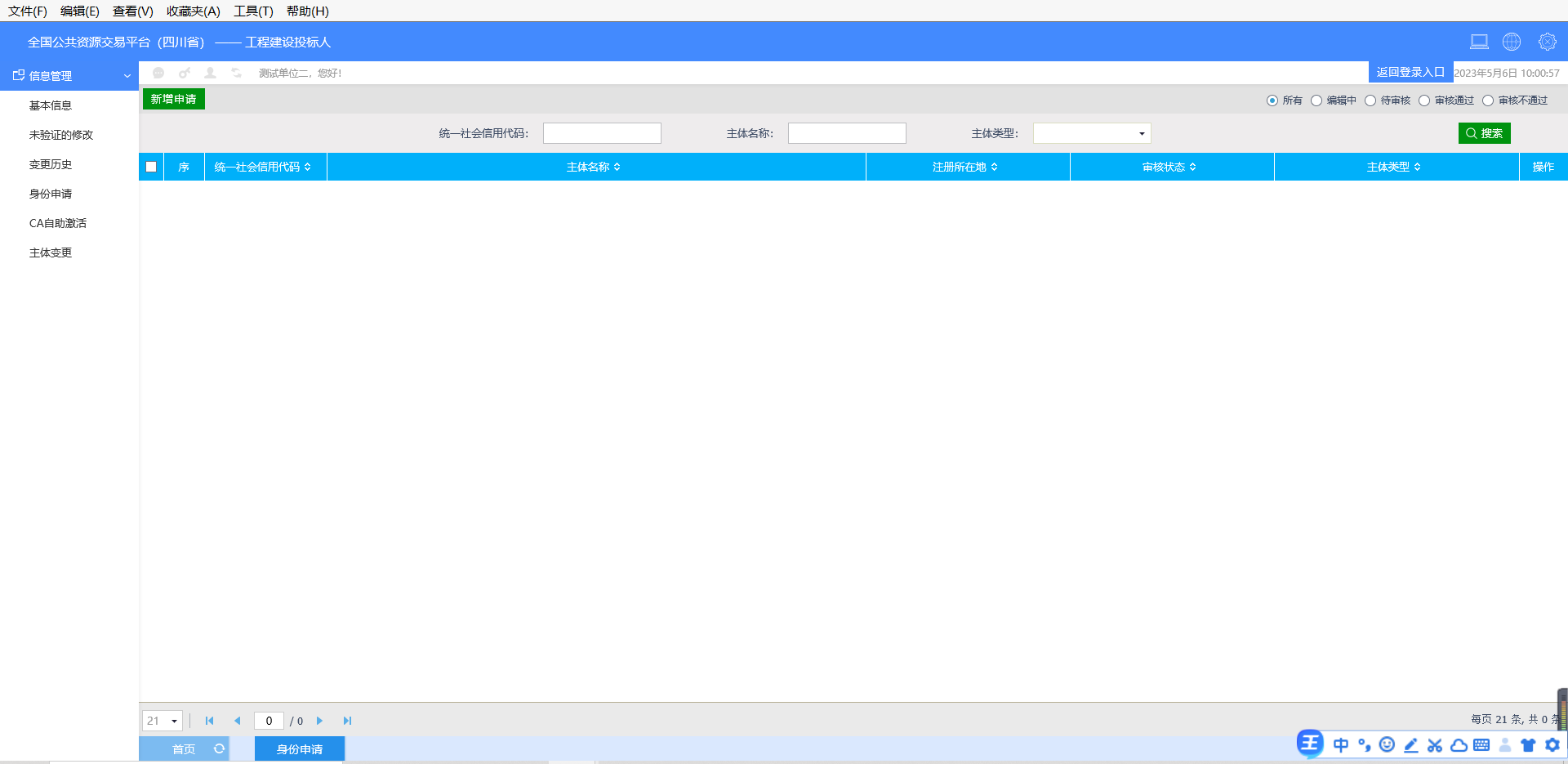 选中“身份申请”菜单，点击【新增申请】按钮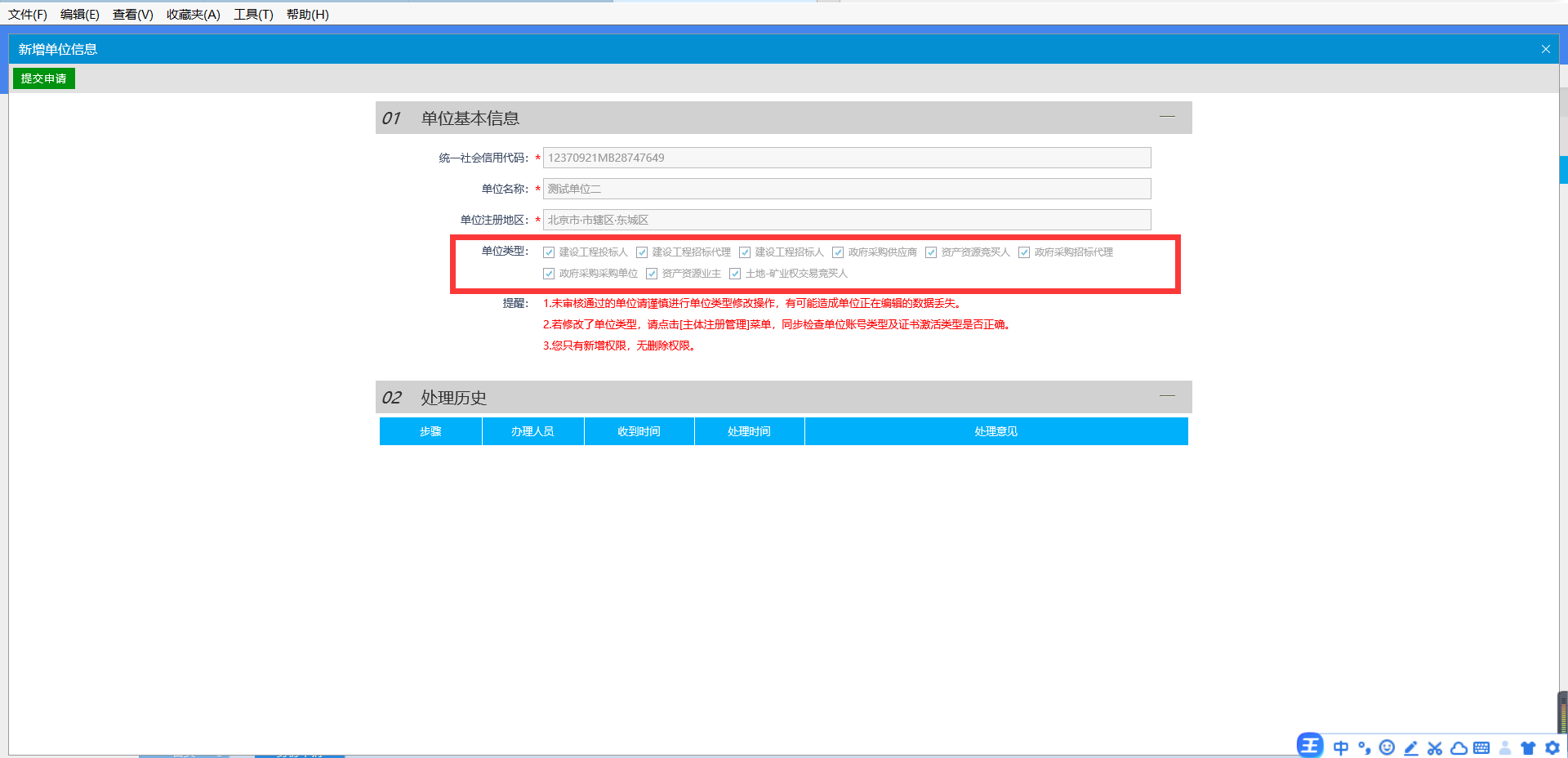 勾选需要添加的身份，提交审核通过之后即可完成身份申请。忘记密码    账号密码不匹配会提示无法登陆（如下图所示），若忘记用户名及密码，请点击登录入口下面的【忘记密码】按钮。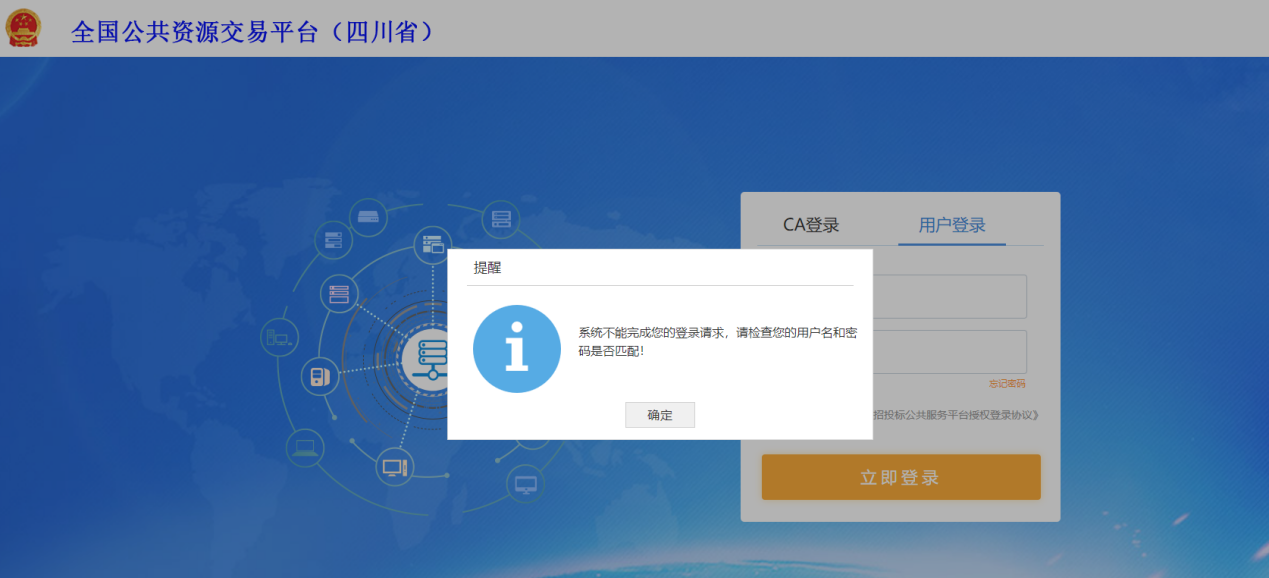 点击之后弹出找回密码申请页面。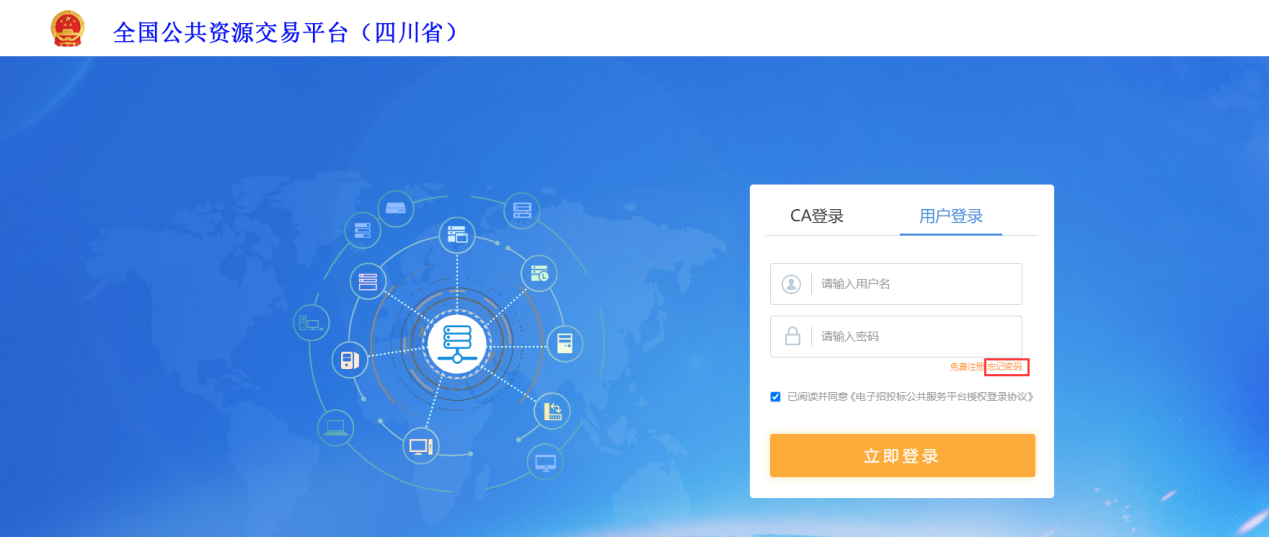 填写相关申请信息，提交审核，系统会在1个工作日内审核通过，并短信告知重置后的账号密码。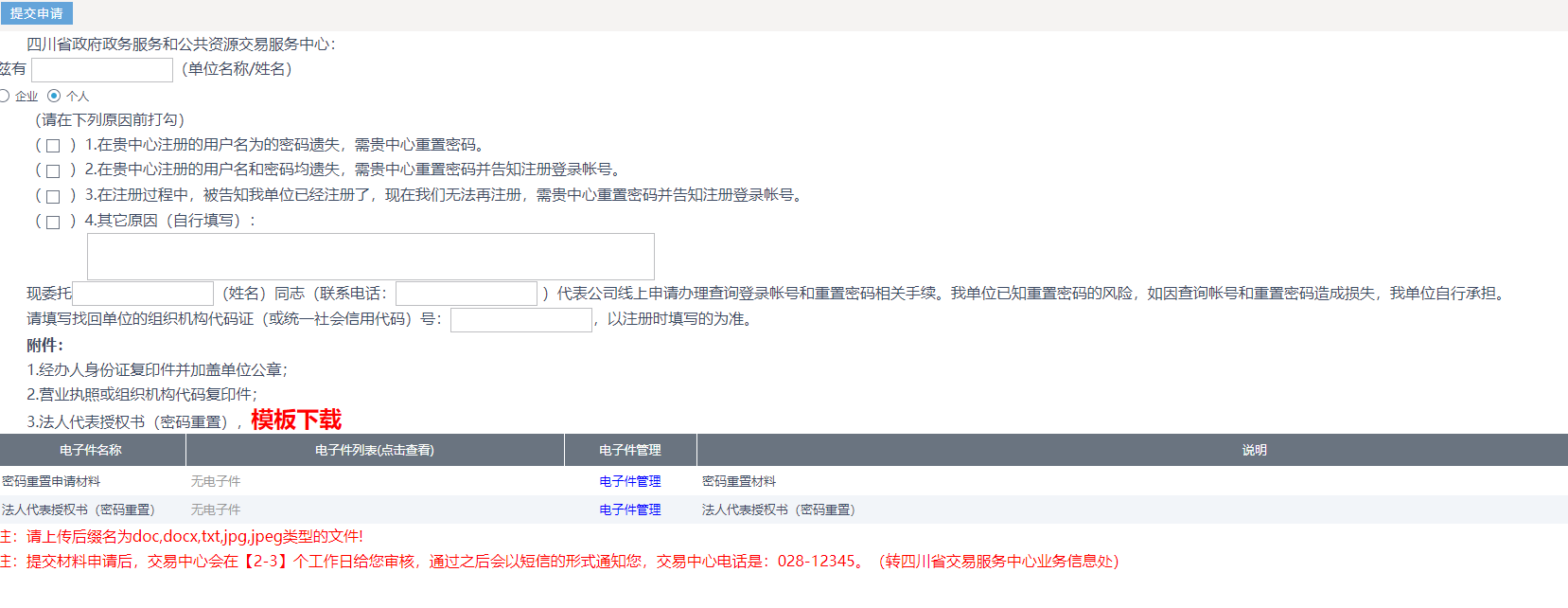 技术支持在全国公共资源交易平台（四川省）统一注册及登录问题请拨打4009980000处理！跳转市州平台问题请联系相应市州平台处理！